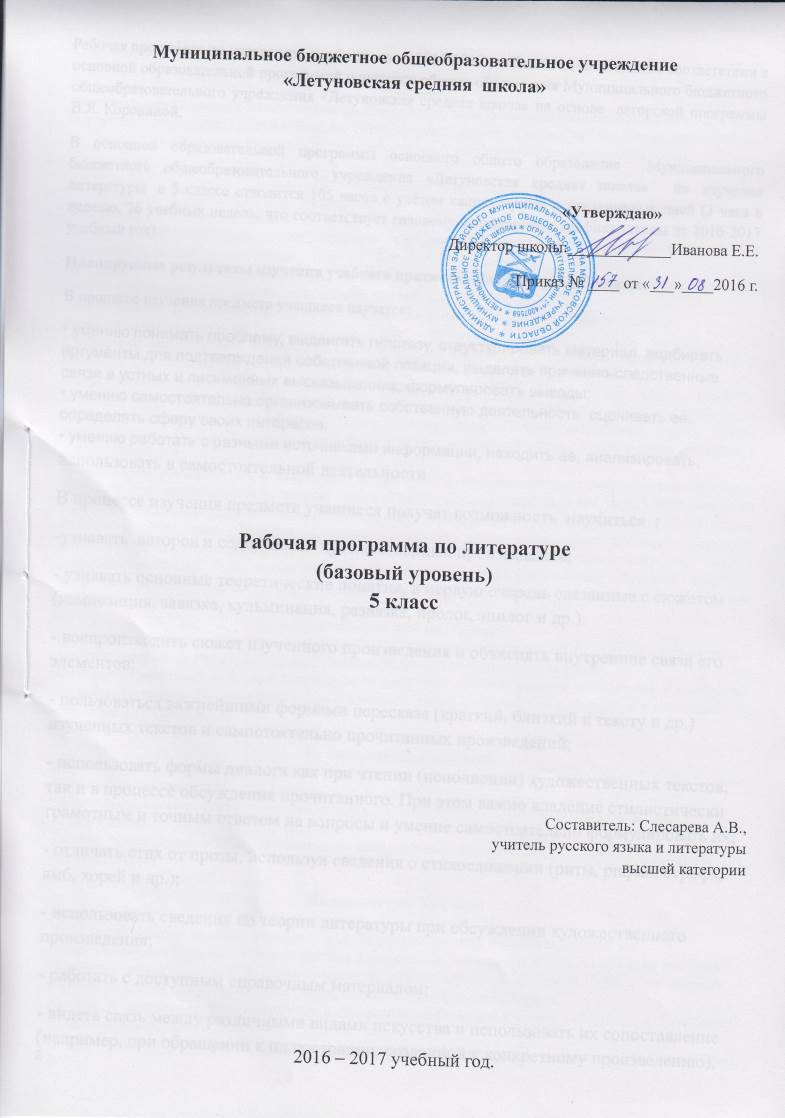 Рабочая программа по литературе для 5 класса на 2016-2017 учебный год составлена в соответствии с основной образовательной программой основного общего образования Муниципального бюджетного общеобразовательного учреждения «Летуновская средняя школа» на основе  авторской программы В.Я. Коровиной.В основной образовательной программы основного общего образования  Муниципального бюджетного общеобразовательного учреждения «Летуновская средняя школа»  на изучение литературы  в 5 классе отводится 105 часов с учётом каникулярных и праздничных дней (3 часа в неделю, 36 учебных недель, что соответствует годовому календарному графику школы на 2016-2017 учебный год). Планируемые результаты изучения учебного предмета «Литература» в 5 классе В процессе изучения предмета учащиеся научатся:  • умению понимать проблему, выдвигать гипотезу, структурировать материал, подбирать аргументы для подтверждения собственной позиции, выделять причинно-следственные связи в устных и письменных высказываниях, формулировать выводы; 
• умению самостоятельно организовывать собственную деятельность, оценивать ее, определять сферу своих интересов;
• умению работать с разными источниками информации, находить ее, анализировать, использовать в самостоятельной деятельностиВ процессе изучения предмета учащиеся получат возможность  научиться  :-узнавать  авторов и содержание  художественных произведений;- узнавать основные теоретические понятия, в первую очередь связанные с сюжетом (композиция, завязка, кульминация, развязка, пролог, эпилог и др.).- воспроизводить сюжет изученного произведения и объяснять внутренние связи его элементов;- пользоваться важнейшими формами пересказа (краткий, близкий к тексту и др.) изученных текстов и самостоятельно прочитанных произведений;- использовать формы диалога как при чтении (исполнении) художественных текстов, так и в процессе обсуждения прочитанного. При этом важно владение стилистически грамотным и точным ответом на вопросы и умение самостоятельно формулировать их;- отличать стих от прозы, используя сведения о стихосложении (ритм, рифма, строфа, ямб, хорей и др.);- использовать сведения по теории литературы при обсуждении художественного произведения;- работать с доступным справочным материалом;- видеть связь между различными видами искусства и использовать их сопоставление (например, при обращении к иллюстрации, созданной к конкретному произведению).Содержание учебного предметаВведение Писатели о роли книги в жизни человека. Книга как духовное завещание одного поколения другому. Структурные элементы книги (обложка, титул, форзац, сноски, оглавление); создатели книги (автор, художник, редактор, корректор, наборщик). Учебник литературы и работа с ним.Устное народное творчество Фольклор Фольклор – коллективное устное народное творчество. Преображение действительности в духе народных идеалов. Вариативная природа фольклора. Исполнители фольклорных произведений. Коллективное и индивидуальное в фольклоре. Малые жанры фольклора. Детский фольклор (колыбельные песни, пестушки, приговорки, скороговорки, загадки).Теория литературы. Фольклор. Устное народное творчество (развитие представлений).Русские народные сказки Сказки как вид народной прозы. Сказки о животных, волшебные, бытовые. Нравоучительный и философский характер сказок.«Царевна-лягушка». Народная мораль в характере и поступках героев. Образ невесты-волшебницы… Иван-царевич – победитель житейских невзгод. Животные-помощники. Особая роль чудесных противников – Бабы-яги, Кощея Бессмертного. Поэтика волшебной сказки. Связь сказочных формул с древними мифами. Фантастика в волшебной сказке. Герои народных сказок в оценке писателей.«Иван – крестьянский сын и чудо-юдо». Волшебная богатырская сказка героического содержания. Тема мирного труда и защиты родной земли. Иван – крестьянский сын как выразитель основной мысли сказки. Нравственное превосходство главного героя. Литература и изобразительное искусство.Сказки о животных «Журавль и цапля». Бытовая сказка «Солдатская шинель». Народное представление о справедливости, добре и зле. Литература и изобразительное искусство. Теория литературы. Сказка. Виды сказок (закрепление представлений). Постоянные эпитеты. Гипербола (начальное представление). Сказочные формулы. Вариативность народных сказок  (начальное представление). Сравнение. Из древнерусской литературы Начало письменности у восточных славян и возникновение древнерусской литературы. Культурные и литературные связи Руси с Византией. Древнехристианская книжность на Руси.«Повесть временных лет» как литературный памятник. «Подвиг отрока-киевлянина и хитрость воеводы Претича». Отзвуки фольклора в летописи. Герои старинных «Повестей…» и их подвиги во имя мира на родной земле.Теория литературы. Летопись (начальное представление).  Из литературы XVIII века Михаил Васильевич Ломоносов. Краткий рассказ о жизни писателя. Ломоносов – ученый, поэт, художник, гражданин.«Случились вместе два астронома в пиру…» – научные истины в поэтической форме. Юмор стихотворения.Теория литературы. Роды литературы: эпос, лирика, драма. Жанры литературы (начальное представление).Из литературы XIX века Русские басни Жанр басни. Истоки басенного жанра (Эзоп, Лафонтен, русские баснописцы XVIII в.).Иван Андреевич Крылов. Краткий рассказ о баснописце. «Ворона и Лисица», «Свинья под дубом». Осмеяние пороков – грубой силы, жадности, неблагодарности, хитрости. «Волк на псарне» – отражение исторических событий в басне; патриотическая позиция автора.Рассказ и мораль в басне. Аллегория. Выразительное чтение басен («Зеркало и Обезьяна»), инсценирование. Проект.Теория литературы. Басня (развитие представления), аллегория (начальное представление), понятие об эзоповом языке.Василий Андреевич Жуковский Краткий рассказ о поэте. «Спящая царевна». Сходные и различные черты сказки Жуковского и народной сказки. Герои литературной сказки, особенности сюжета. «Кубок». Благородство и жестокость. Герои баллады.Теория литературы. Баллада (начальное представление).Александр Сергеевич Пушкин Краткий рассказ о жизни поэта (детство, годы учения). Р.Р.Стихотворение «Няне» – поэтизация образа няни; мотивы одиночества и грусти, скрашиваемые любовью няни, ее сказками и песнями.«У лукоморья дуб зеленый…». Пролог к поэме «Руслан и Людмила» – собирательная картина сюжетов, образов и событий народных сказок, мотивы и сюжеты пушкинского произведения.«Сказка о мертвой царевне и семи богатырях» – ее истоки (сопоставление с русским народными сказками, сказкой Жуковского «Спящая царевна», со сказками братьев Гримм; «бродячие сюжеты»). Противостояние добрых и злых сил в сказке. Царица и царевна, мачеха и падчерица. Помощники царевны. Елисей и богатыри. Соколко. Сходство и различие литературной пушкинской сказки и сказки народной. Народная мораль, нравственность – красота внешняя и внутренняя, победа добра над злом, гармоничность положительных героев. Поэтичность, музыкальность пушкинской сказки.Теория литературы. Литературная сказка (начальное представление). Стихотворная и прозаическая речь. Рифма, ритм, строфа, способы рифмовки.Р.Р.Внеклассное чтение. Мои любимые сказки А.С. Пушкина.Русская литературная сказкаАнтоний ПогорельскийКраткий рассказ о писателе. «Черная курица, или Подземные жители». Сходство и различие литературной сказки и народной. Мир детства в изображении писателя. Проект.Михаил Юрьевич Лермонтов Краткий рассказ о поэте. «Бородино» – отклик на 25-летнюю годовщину Бородинского сражения (1837). Историческая основа стихотворения. Воспроизведение исторического события устами рядового участника сражения. Мастерство Лермонтова в создании батальных сцен. Сочетание разговорных интонаций с патриотическим пафосом стихотворения.Теория литературы. Сравнение, гипербола, эпитет (развитие представлений), метафора, звукопись, аллитерация (начальное представление).Николай Васильевич ГогольКраткий рассказ о писателе. «Заколдованное место» – повесть из книги «Вечера на хуторе близ Диканьки». Поэтизация народной жизни, народных преданий, сочетание светлого и мрачного, комического и лирического, реального и фантастического.Теория литературы. Фантастика (развитие представлений). Юмор (развитие представлений).Николай Алексеевич Некрасов Краткий рассказ о поэте.«Мороз, красный нос» («Есть женщины в русских селеньях…»). Поэтический образ русской женщины.Стихотворение «Крестьянские дети». Картины вольной жизни крестьянских детей, их забавы, приобщение к труду взрослых. Мир детства – короткая пора в жизни крестьянина. Речевая характеристика персонажей.Теория литературы. Эпитет (развитие представлений).Иван Сергеевич ТургеневКраткий рассказ о писателе. Реальная основа повести «Муму» – повествование о жизни в эпоху крепостного права. Духовные и нравственные качества Герасима: сила, достоинство, сострадание к окружающим, великодушие, трудолюбие. Немота главного героя – символ немого протеста крепостных.Теория литературы. Портрет, пейзаж (начальное представление). Литературный герой (начальное представление).К.Р., Р.Р.Сочинение «Чему посвящен рассказ «Муму»Афанасий Афанасьевич Фет Краткий рассказ о поэте. Стихотворение «Весенний дождь» – радостная, яркая, полная движения картина весенней природы.Лев Николаевич ТолстойКраткий рассказ о писателе.«Кавказский пленник». Бессмысленность и жестокость национальной вражды. Жилин и Костылин – два разных характера, две разные судьбы. Жилин и Дина. Душевная близость людей из враждующих лагерей. Утверждение гуманистических идеалов.Теория литературы. Сравнение (развитие представлений). Сюжет (начальное представление).Антон Павлович Чехов Краткий рассказ о писателе. «Хирургия» – осмеяние глупости и невежества героев рассказа. Юмор ситуации. Речь персонажей как средство их характеристики.Теория литературы. Юмор (развитие представлений).Поэты XIX века о Родине, родной природе и о себе Ф.И. Тютчев «Зима недаром злится», «Весенние воды», «Есть в осени первоначальной», «Как весел грохот летних бурь»; А.Н. Плещеев «Весна», И.С. Никитин «Зимняя ночь в деревне»; А.Н. Майков «Ласточки»; И.З. Суриков «Зима». Выразительное чтение стихотворений.Проект.Теория литературы. Стихотворный ритм как средство передачи эмоционального состояния, настроения.Р.Р. Сочинение. «Роль описания природы в создании настроения автора (героя)»Из литературы XX века Иван Алексеевич Бунин.Краткий рассказ о писателе.«Косцы». Восприятие прекрасного. Эстетическое и этическое в рассказе. Кровное родство героев с бескрайними просторами русской земли, душевным складом песен и сказок. Рассказ «Косцы» как поэтическое воспоминание о Родине.Владимир Галактионович Короленко. Краткий рассказ о писателе.«В дурном обществе». Жизнь детей из благополучной и обездоленной семей. Их общение. Доброта и сострадание героев повести. Образ серого сонного города. Равнодушие окружающих людей к беднякам. Вася, Валек, Маруся, Тыбурций. Отец и сын. Размышления героев. Взаимопонимание – основа отношений в семье.Теория литературы. Портрет. Композиция литературного произведения.Сергей Александрович Есенин. Рассказ о поэте. Стихотворение «Синий май. Зоревая теплынь…» - поэтическое изображение родной природы. Своеобразие языка есенинской лирики.Павел Петрович Бажов.Краткий рассказ о писателе.«Медной горы Хозяйка». Реальность и фантастика. Честность, добросоветсность, трудолюбие и талант главного героя. Стремление к совершенному мастерству. Тайны мастерства. Своеобразие языка, интонации сказа.Теория литературы. Сказ как жанр литературы. Сказ и сказка (общее и различное).Константин Георгиевич Паустовский. Краткий рассказ о писателе.«Теплый хлеб», «Заячьи лапы». Доброта и сострадание, реальное и фантастическое в сказках Паустовского.Самуил Яковлевич Маршак.Краткий рассказ о писателе.«Двенадцать месяцев» - пьеса-сказка. Положительные и отрицательные герои. Победа добра над злом – традиция русских народных сказок. Художественные особенности пьесы-сказки.Теория литературы. Драма как род литературы. Пьеса-сказка.Андрей Платонович Платонов. Краткий рассказ о писателе.«Никита». Быль и фантастика. Главный герой рассказа, единство героя с природой, одухотворение природы в его воображении – жизнь как борьба добра и зла, смена радости и грусти, страдания и счастья. Оптимистическое восприятие окружающего мира.Теория литературы. Фантастика в литературном произведении.Виктор Петрович Астафьев.Краткий рассказ о писателе.«Васюткино озеро». Бесстрашие, терпение, любовь к природе и ее понимание, находчивость в экстремальных обстоятельствах. Поведение героя в лесу. основные черты характера героя. «Открытие» Васюткой нового озера. Становление характера юного героя через испытания, преодоление сложных жизненных ситуаций.Теория литературы. Автобиографичность литературного произведения.Стихотворные произведения о войне. Патриотические подвиги в годы Великой Отечественной войны. К.М. Симонов «Майор привез мальчишку на лафете»; А.Т. Твардовский Рассказ танкиста». Война и дети – трагическая и героическая тема произведений о Великой Отечественной войне.Произведения о Родине и родной природе.И.Бунин «Помню долгий зимний вечер…»; А. Прокофьев «Аленушка»; Д.Кедрин «Аленушка»; Н. Рубцов «Родная деревня»; Дон Аминадо «Города и годы». Конкретные пейзажные зарисовки о обобщенный образ России.Саша Черный. «Кавказский пленник», «Игорь-Робинзон». Образы и сюжеты литературной классики как темы произведений для детей.Теория литературы. Юмор.Юлий Черсанович Ким. Краткий рассказ о писателе.«Рыба – кит». Стихотворение-шутка.Теория литературы. Стихотворения-песни. Песни-шутки. Песни-фантазии.Из зарубежной литературы Роберт Льюис Стивенсон. Краткий рассказ о писателе.«Вересковый мед». Подвиг героя во имя сохранения традиций предков.Теория литературы. Баллада.Даниэль Дефо.Краткий рассказ о писателе.«Робинзон Крузо». Жизнь и необычайные приключения Робинзона Крузо, характер героя. Гимн неисчерпаемым возможностям человека.Ханс Кристиан Андерсен.Краткий рассказ о писателе.«Снежная королева». Символический смысл фантастических образов и художественных деталей в сказке. Кай и Герда. Помощники Герды.Жорж Санд «О чем говорят цветы». Спор героев о прекрасном. Речевая характеристика персонажей.Марк Твен. Краткий рассказ о писателе.«Приключения Тома Сойера». Том и Гек. Дружба мальчиков. Игры, забавы, находчивость, предприимчивость. Черты характера Тома, раскрывающиеся в отношениях с друзьями. Том и Беки, их дружба. Внутренний мир героев М. Твена.Джек Лондон. Краткий рассказ о писателе.«Сказание о Кише» - сказание о взрослении подростка, вынужденного добывать пищу, заботиться о старших. Уважение взрослых. Характер мальчика – смелость, мужество, изобретательность, смекалка, чувство собственного достоинства – опора в трудных жизненных обстоятельствах. Мастерство писателя в поэтическом изображении жизни северного народа.Тематическое планирование учебного предметаВведение – 1 ч.Устное народное творчество – 8 (в т. ч. 1 В.Ч.)Из древнерусской литературы – 2 ч.Из русской литературы XVIII века – 1 ч. Из русской литературы XIX века – 41 ч (в т. ч. 1Р.Р., 7В.Ч.).Из русской литературы XX века – 33ч (в т. ч.4Р.Р., 6В.Ч.).Из зарубежной литературы – 12 ч (в т. ч. 2В.Ч.).Уроки итогового контроля – 4 ч.Повторение изученного за год – 3ч.                                         Календарно-тематическое планирование№п/пНаименование разделов и темХарактеристика основных видов деятельности ученика (на уровне учебных действий) по темеПлановые сроки прохождения темыФактические сроки прохождения темы12345Книга и её роль в духовной жизни человека.Научиться строить монологическое высказывание, участвовать в дискуссии.5.09Устное народное творчествоУстное народное творчествоУстное народное творчествоУстное народное творчествоУстное народное творчествоРусский фольклор. Малые жанры фольклора.Различать пословицы и поговорки, использовать их в устных и письменных высказываниях.6.09Русские народные сказки. Сказка как вид народной прозы. Виды сказок.Различать виды сказок, выявлять характерные для них художественные приемы.8.09Сказка «Царевна – лягушка». Образ Василисы Премудрой.Знать что такое композиция. Выделять элементы композиции. Совершенствовать навыки подробного и сжатого пересказа.12.09Художественный мир сказки «Царевна – лягушка».Научиться пересказывать текст народной сказки, сохраняя фольклорную повествовательную манеру.13.09«Иван-крестьянский сын и чудо-юдо» - волшебная сказка героического содержания.Изучить, какова идея сказки, в чем ее художественное своеобразие, что роднит ее с другими народными сказками.15.09«Иван – крестьянский сын и чудо-юдо». Особенности сюжета сказки. Оценка героев автором- народом.Научиться слушать, комментировать, задавать вопросы.19.09Сказки о животных и бытовые сказки.Узнать сказки о животных и бытовые, знать, чем они отличаются от волшебных сказок.20.09Вн. чт. Наши любимые народные сказки.Научиться составлять художественный пересказ, словесное рисование.22.09Древнерусская литератураДревнерусская литератураДревнерусская литератураДревнерусская литератураДревнерусская литератураДревнерусская литература. Русские летописи. «Повесть временных лет» как литературный памятник.Выразительно читать фрагменты произведения.26.09«Подвиг отрока-киевлянина и хитрость воеводы».Характеризовать героя древнерусской литературы.27.09Русская литература 18 векаРусская литература 18 векаРусская литература 18 векаРусская литература 18 векаРусская литература 18 векаМ.В.Ломоносов. Стихотворение «Случились вместе два Астронома в пиру…».Изучить историю жизни и творчества М.В. Ломоносова, знать о его вкладе в теорию и практику стихосложения.Уметь воспринимать и анализировать текст стихотворения. 29.09Русская литература 19 векаРусская литература 19 векаРусская литература 19 векаРусская литература 19 векаРусская литература 19 векаЖанр басни, история его развития. И.А. Крылов. Басня «Волк на псарне».Изучить биографию поэта, знать понятие «басня». Научиться анализировать текст в жанре басни.3.10Басни И.А. Крылова «Свинья под Дубом», «Ворона и лисица».Научиться находить  необходимую информацию. Изучить художественное своеобразие басни, понимать мораль .4.10Басня И.А. Крылова «Волк и ягненок».Научиться анализировать басню.6.10Вн. Чтение. Мир басен И.А. Крылова.Научиться анализировать басни, выразительно читать текст басни.10.10В.А. Жуковский. Сказка «Спящая царевна».Изучить биографию поэта, содержание сказки. Уметь размышлять над текстом, определять значения незнакомых слов, встреченных в тексте. Научиться выразительно читать текст11.10В.А. Жуковский. Сказка «Спящая царевна». Сюжет и герои.Узнать, в чем заключается оригинальность и художественное своеобразие сказки В.А. Жуковского, над какими проблемами размышляет автор.13.10Понятие о жанре баллады. В.А. Жуковский «Кубок».Узнать, чем баллада отличается от других жанров лирики, содержание баллады «Кубок», проблему, над которой размышляет автор, понимать идею произведения.14.10А.С. Пушкин. Стихотворение «Няне».Научиться видеть отличия произведений различных лирических жанров.Знать биографию поэта, содержание стихотворения, события, связанные с историей его создания.17.10А.С. Пушкин. Пролог к поэме «Руслан и Людмила».Научиться определять тему и идею произведения, давать характеристику герою. Выразительное чтение, словесное рисование.18.10А.С. Пушкин. «Сказка о мертвой царевне и семи богатырях».Научиться определять  содержание и идейно-тематический план сказок А.С.Пушкина, моральные заветы, которые в них дает автор.20.10Стихи и проза. Рифма и ритм.Научиться  выделять главное, сравнивать, сопоставлять.24.10Мои любимые сказки А.С. Пушкина.Научиться устанавливать причинно-следственные связи между жизнью поэта и  произведением, созданным им.25.10Русская литературная сказка. А.Погорельский. Сказка «Черная курица, или Подземные жители». Реальность и ее отражение в сказке.Узнать, что называется литературной сказкой, биографию писателя, сюжет произведения. Уметь оценивать поступки героев с точки зрения морали и нравственности. Уметь давать развернутые аргументированные ответы на вопросы, выразительное чтение.27.10Сказка «Черная курица, или Подземные жители». Алеша и Подземные жители.Научиться определять особенности композиции сказки, ее идею, тему, проблемы, которые затрагивает автор в своем произведении. Уметь выборочно пересказывать текст.8.11В.М. Гаршин. Сказка «Attalea princes».Узнать биографию писателя, содержание сказки. Уметь высказывать свою точку зрения о прочитанном.10.11В.М. Гаршин. Сказка «Attalea princes».Определять  тему и идею произведения, уметь анализировать прозаический текст.14.11Вн. Чтение. П.П. Ершов. «Конек- горбунок».Рассказывать биографию автора, содержание сказки. Научиться  характеризовать героев, опираясь  на их речь, поступки, отношение к людям; участие в коллективном диалоге при анализе судеб героев.15.11М.Ю. Лермонтов. Стихотворение «Бородино». Историческая основа стихотворения.Рассказывать биографию М.Ю. Лермонтова, содержание стихотворения, исторические события, легшие в основу стихотворения. Выразительное чтение.17.11«Бородино». Изобразительные средства языка стихотворения.Определять особенности художественной формы поэмы. Уметь определять тему и идею произведения, уметь видеть авторскую позицию.21.11Вн. чтение. М.Ю. Лермонтов. «Ашик- Кериб».Научиться определять содержание и идею сказки. Уметь  характеризовать героев, опираясь  на их речь, поступки, отношение к людям. Подробный пересказ текста.22.11Вн. чтение. М.Ю. Лермонтов. «Беглец».Узнать содержание поэмы, ее историю создания, ее жанровые особенности. Научиться отличать поэму от баллады. Выразительное чтение.24.11Н.В. Гоголь. «Заколдованное место». Поэтизация народной жизни.Рассказывать биографию писателя, содержание повести. Научиться работать с текстом, выбирать цитаты, подтверждающие личную позицию. Анализ эпизодов.28.11Своеобразие повести Н.В. Гоголя «Заколдованное место».Узнать об авторской позиции, особенностях изображения героя и природы.  Научиться давать письменные ответы на вопросы.29.11Н.А. Некрасов. Отрывок из поэмы «Крестьянские дети».Рассказывать биографию поэта, содержание поэмы. Научиться определять, какие проблемы поднимает в своем произведении автор, давать характеристику героя. Анализировать поэтическое  произведение.1.12Н.А. Некрасов. Отрывок из поэмы «Мороз, Красный нос».Определять содержание художественного произведения, знать нравственную проблематику поэмы. Научиться участвовать в поисковой деятельности.  Устно  рассказывать, рассуждать на нравственно-этические темы.5.12Вн. чтение. Н.А.Некрасов. Стихотворение «На Волге».Узнать, о чем стихотворение.  Научиться работать с текстом стихотворения, видеть художественное своеобразие текста. Выразительное чтение, анализ поэтического произведения.6.12И.С. Тургенев. Рассказ «Му-му». Знакомство с героями.Рассказывать биографию писателя, содержание рассказа.  Научиться выделять главное. Выразительное чтение, выборочный пересказ.8.12Герасим и его окружение.Устно изображать дешевное состояние человека, знать, какую роль играет портрет в рассказе. Научиться ориентироваться в материале. Сжатый пересказ.12.12Герасим и Му-му.Определять тему и идею рассказа, какие проблемы затрагивает в своем произведении автор. Научиться давать развернутую характеристику героям, опираясь на содержание произведения.  Словесное рисование.13.12Смысл финала рассказа.Авторские критерии нравственности. Уметь обобщать полученные знания, систематизировать их.  Анализ эпизода.15.12Подготовка к сочинению по рассказу И.С. Тургенева «Му-му».Определять морально-нравственные аспекты, затронутые автором в произведении, какие мотивы руководили поступками героев. Научиться отбирать материал для сочинения.  Обобщение изученного, составление плана.19.12«Чудные картины» А.А.Фета.Рассказывать биографию поэта, особенности его пейзажной лирики. Научиться анализировать стихотворения, понимать авторскую позицию, ощущать настроение лирического произведения. Выразительное чтение по учебнику и наизусть.20.12Л.Н. Толстой. Рассказ «Кавказский пленник».Рассказывать биографию писателя, содержание рассказа. Научиться выделять существенное, определять тему и идею произведения.  Подробный пересказ.22.12Жилин и Костылин. Обучение сравнительной характеристике.Определять, что изображение героев построено по принципу контраста, оценивать моральный облик героев, качества их характера, поступки.  Научиться определять авторскую позицию, отношение автора к героям. 26.12Гуманистический характер рассказа Л.Н. Толстого «Кавказский пленник».Узнать, что такое гуманизм, какие проблемы поднимает автор в рассказе. Научиться анализировать сюжет, систему образов, делать выводы, обобщать.27.12Понятие о рассказе, сюжете, композиции, идее произведения.Понятия «рассказ», «композиция», «идея», «сюжет». Научиться применять полученные знания на практике при анализе текста.  Использование литературоведческих терминов.12.01А.П. Чехов. Рассказ «Хирургия».Узнать, что такое юмор и сатира, знать биографию писателя, содержание рассказа.  Научиться инсценировать рассказ, вживаться в образ героя. Выразительное чтение.16.01Вн. чтение. Рассказы Антоши Чехонте.Пересказывать содержание рассказов.  Научиться  давать оценку действиям героев, определять тему, основную мысль рассказов. Подробный пересказ.17.01Образы природы в русской поэзии Ф.И.Тютчева, А.Н.Плещеева.Знакомство с содержанием стихотворений, поэтичностью языка. Научиться воспринимать и анализировать поэтический текст.  Выразительное чтение по учебнику и наизусть.19.01Образы природы в русской поэзии. А.Н. Майков, И.С. Никитин, И.З. Суриков.Знакомство с содержанием стихотворений, поэтичностью языка. Научиться воспринимать и анализировать поэтический текст.  Выразительное чтение по учебнику и наизусть.23.01Вн. чтение. Мое любимое стихотворение о природе.Знакомство с содержанием стихотворений, поэтичностью языка. Научиться воспринимать и анализировать поэтический текст.  Выразительное чтение по учебнику и наизусть.24.01Русская литература 20 векаРусская литература 20 векаРусская литература 20 векаРусская литература 20 векаРусская литература 20 векаИ.А. Бунин. Рассказ «Косцы».Рассказывать биографию писателя, содержание рассказа.  Научиться определять тематическое своеобразие произведения. Выразительное чтение.26.01 Повесть В.Г.Короленко«В дурном обществе».  Образ рассказчика и города.Рассказывать биографию писателя, содержание первой и второй главы повести, знать, чем повесть отличается от рассказа и романа, какое место в повести занимает описание города. Подробный пересказ.30.01Жизнь детей из благополучной и обездоленной семей: Вася, Валек, Маруся, Тыбурций.Содержание 3-6 главы повести, знать, какую роль играет портрет героев, какие характеристики дает героям автор.  Сравнивать персонажей, объяснять мотивы их поступков.  Подробный пересказ, сравнительная характеристика.31.01Глава «Кукла» - кульминация повести. Повесть как эпический жанр.Какую роль в произведении грает глава «Кукла», в чем ее значение для понимания идеи повести.  Научиться находить различные элементы композиции.  Анализ эпизода художественного произведения.2.02Подготовка к сочинению по повести В.Г. Короленко «В дурном обществе».Узнать содержание повести, ее идею и тему. Уметь составлять план, выделять главное, переводить изученное из устного в письменный план. Обобщение, пересказ, составление сложного плана.6.02Вн. чтение. А.Куприн «Тапер». Взрослые и дети. Музыка в рассказе.Рассказывать биографию писателя, содержание рассказа. Уметь определять тему и идею произведения.  Анализ произведения.7.02Вн. чтение. А.Куприн «Чудесный доктор».Научиться определять авторскую позицию. Выразительное чтение, пересказ.9.02С.А. Есенин. Стихотворения «Я покинул родимый дом…», «Низкий дом с голубыми ставнями…».Узнать биографию поэта, знать своеобразие лирики С.А. Есенина.  Научиться находить средства художественной выразительности в тексте. Выразительное чтение по учебнику и наизусть, анализ лирического произведения.13.02П.Бажов «Медной горы хозяйка». Понятие о сказе.Узнать биографию автора, содержание произведения. Научиться видеть особенности языка художественного произведения.  Выразительное чтение, анализ художественного произведения.14.02Вн. чтение. Сказы П.Бажова.Содержание сказов П. Бажова.  Научиться видеть художественное своеобразие произведения, пересказывать, сохраняя авторскую манеру.  Подробный пересказ.16.02К.Г. Паустовский. Сказка «Теплый хлеб».Узнать биографию писателя, содержание сказки, морально-нравственную проблематику. Уметь определять тему и идею произведения. Характеристика героя, работа с учебником.20.02К.Г. Паустовский. Рассказ «Заячьи лапы».Содержание рассказа. Уметь определять тему и идею произведения. Подробный пересказ.21.02С.Я. Маршак. Драматическая сказка «Двенадцать месяцев».Рассказывать биографию писателя, знать о творчестве С.Я. Маршака, содержание сказки. Выразительное чтение, выступление с элементом театрализации.23.02Фантастическое и реальное в пьесе – сказке С.Я. Маршака «Двенадцать месяцев».Особенности анализа драматического произведения, художественное своеобразие сказки-драмы. Научиться анализировать драматическое произведение.  Выразительное чтение, выступление с элементом театрализации.27.02А.П. Платонов. Рассказ «Никита».Рассказывать биографию писателя, содержание рассказа. Научиться работать с текстом художественного произведения.  Подробный пересказ.28.02Рассказ «Никита». Душевный мир мальчика.Определять тему и идею рассказа. Научиться находить в тексте олицетворение, определять позицию автора.  Свободно ориентироваться в тексте, пересказ, анализ текста.2.03В.П. Астафьев «Васюткино озеро».Рассказывать биографию писателя, содержание произведения. Научиться ориентироваться в тексте произведения, видеть черты автобиографии. Выразительное чтение, участие в дискуссии.6.03«Васюткино озеро». Становление характера Васютки.Какие черты характера помогли мальчику выжить в тайге.  Научиться ориентироваться в тексте художественного произведения, давать развернутый ответ на поставленный вопрос. Анализ образа главного героя.7.03Подготовка к сочинению «Тайга, наша кормилица, хлипких не любит».Научиться определять идею и тему произведения, какие проблемы затрагивает автор.  Составлять план, обобщать изученное, систематизировать полученную информацию.  Сбор материала для сочинения.9.03Вн. чтение. В.П. Астфьев «Белогрудка», «Зачем я убил коростеля».Узнать содержание рассказов.  Определять тему и идею прозаических произведений.  Пересказ, анализ текста.13.03Поэты о Великой Отечественной войне. А.Т. Твардовский «Рассказ танкиста».Своеобразие лирики и прозы военных лет. Научиться ориентироваться в огромном литературном наследии Великой Отечественной войны.  Выразительное чтение.14.03Поэты о Великой Отечественной войне. К.М. Симонов «Майор привез мальчишку на лафете».Рассказывать биографию поэта, своеобразие изучаемого стихотворения. Аргументировать свою точку зрения, опираясь на текст литературного произведения.  Выразительное чтение по учебнику и наизусть, декламация, выступление перед аудиторией сверстников.16.03Великая Отечественная война в жизни моей семьи.Своеобразие лирики и прозы военных лет. Ориентироваться в огромном литературном наследии Великой Отечественной войны. Выразительное чтение.20.03Писатели и поэты 20 века о родине, родной природе и о себе.Знакомство с содержанием стихотворений, поэтичностью языка.  Воспринимать и анализировать поэтический текст. Выразительное чтение по учебнику и наизусть, письменный анализ стихотворения21.03Писатели и поэты 20 века о родине, родной природе и о себе.Знакомство с содержанием стихотворений, поэтичностью языка. Уметь воспринимать и анализировать поэтический текст.  Выразительное чтение по учебнику и наизусть, письменный анализ стихотворения.23.03Обучение анализу стихотворного произведения.Анализ стихотворения. Применять полученные знания на практике. Работа с лирическим произведением.4.04 Саша Черный «Кавказский пленник», «Игорь - Робинзон».Рассказывать биографию автора, содержания рассказов. Формулировать свою точку зрения о прочитанном.  Подробный пересказ.6.04Писатели улыбаются. Ю.Ким «Рыба – кит».Рассказывать биографию автора, текст стихотворения. Научиться анализировать текст стихотворения.  Выразительное чтение.10.04Подготовка к сочинению «Мои сверстники в литературе 19-20 веков».Знание содержание изученных произведений по данной теме. Уметь выдвигать тезис, отбирать необходимый материал для доказательства своих суждений, подводить к выводу в соответствии с  тезисом.  Создавать текст на основе знания содержания изученных произведений писателей XX века.11.04Вн. чтение. Саша Черный «Дневник фокса Микки».Научитьсяориентироваться в тексте произведения, отвечать на поставленные вопросы, опираясь на текст.  Выборочный пересказ, выразительное чтение.13.04Дон  Аминадо. «Города и годы».Рассказывать биографию поэта, содержание произведения. Анализировать поэтический текст, находить средства художественной выразительности.  Выразительное чтение, анализ поэтического произведения.17.04Вн. чтение. А.П.Платонов. «Неизвестный цветок».Знать содержание произведения, как автор понимает «прекрасное». Аргументировать свою точку зрения, опираясь на текст.  Устное монологическое выступление.18.04Подготовка к сочинению «О чем мне рассказал цветок».Определять идею и тему произведения, какие проблемы затрагивает автор. Составлять план, обобщать изученное, систематизировать полученную информацию.  Сбор материала для сочинения.20.04Зарубежная литератураЗарубежная литератураЗарубежная литератураЗарубежная литератураЗарубежная литератураР.Л. Стивенсон. «Вересковый мед».Чем баллада отличается от других лирических произведения. Определять тему и идею произведения, видеть проблемы, которые затрагивает автор, оценивать поступки героев с точки зрения морали и нравственности. Выразительное чтение.24.04Х.К. Андерсен «Снежная королева». Сюжет и герои сказки.Узнать биографию писателя, содержание сказки. Уметь ориентироваться в прочитанном.  Пересказ произведения.25.04Победа добра над злом в сказке Х.К.Андерсена «Снежная королева».Определять сюжет сказки, тему и идею. Научиться определять авторскую позицию  Сжатый пересказ, анализ текста.27.04Вн. чтение. Сказки Х.К. Андерсена.Узнать содержание сказок Х.К. Андерсена. Уметь комментировать прочитанное, обсуждать, давать словесную характеристику.  Пересказ.1.05Жорж Санд. «О чем говорят цветы».Рассказывать биографию писательницы, содержание рассказа. Находить в тексте олицетворения, определять роль олицетворений в художественном тексте.  Выразительное чтение, пересказ, анализ прозаического текста.2.05Д. Дэфо «Робинзон Крузо».Унать биографию писателя, историю создания романа, особенности приключенческого романа, содержание романа Робинзон Крузо.Научиться видеть причинно-следственные связи между событиями, работать с текстом художественного произведения, пользоваться справочным материалом учебника.  Анализ образа главного героя.4.05Д. Дэфо «Робинзон Крузо».Содержание 6 главы, ее идейно-тематический план. Участвовать в дискуссии, подкрепляя свое выступление примерами из текста.  Анализ эпизода, участие в полемике.8.05М. Твен «Приключения Тома Сойера».Рассказывать биографию писателя, содержание романа. Научиться выражать свою точку зрения о прочитанном, составлять словесно-речевое описание героя, ориентироваться в тексте художественного произведения.  Сжатый пересказ.9.05М. Твен «Приключения Тома Сойера». Том и Гек.Содержание глав, данных в учебнике, тему и идею произведения. Выделять главное, пересказывать, учитывая особенности авторской манеры повествования.Сравнительная характеристика героев.11.05Вн. чтение. М. Твен «Приключения Геккльберри Финна».Узнать содержание романа. Научиться сравнивать, сопоставлять, анализировать изучаемые произведения. Анализ крупного прозаического произведения, сжатый пересказ.15.05Дж. Лондон. «Сказание о Кише».Рассказывать биографию писателя, сюжет произведения, его тему и идею, смысл названия. Ориентироваться в прочитанном.  Подробный пересказ.16.05Вн. чтение. Знакомство с рассказами Д. Лондона.Содержание рассказов Дж. Лондона, их своеобразие. Научиться выслушивать чужую точку зрения, корректно выражать несогласие, аргументировать личную позицию.  Подробный пересказ.18.05Уроки итогового контроляУроки итогового контроляУроки итогового контроляУроки итогового контроляУроки итогового контроляЧитательская конференция. Мои любимые книги.Узнать содержание художественных произведений, прочитанных в течение учебного года. Ориентироваться в разнообразии художественной литературы.  Пересказ, участие в дискуссии, выражение личной позиции.22.05Читательская конференция. Мои любимые книги.Ориентироваться в разнообразии художественной литературы.  Пересказ, участие в дискуссии, выражение личной позиции23.05Подведение итогов года. Викторина по прочитанным произведениям.Знать произведения, изученные в 5 классе, информацию о писателях, идейно-тематические и художественные особенности произведений . Уметь применять полученные знания на практике, обращаться к своему читательскому опыту.  Произвольное построение развернутого речевого высказывания.25.05Что читать летом.Узнать, с какими произведениями необходимо познакомиться летом. Научиться  ориентироваться в многообразии художественной литературы.  Участие в дискуссии, задавание вопросов.26.05Повторение изученного за год.Повторение и обобщение изученного материала за годПовторение изученного за год.Повторение и обобщение изученного материала за годПовторение изученного за год.Повторение и обобщение изученного материала за год«Согласовано»Руководитель ШМО_____________Слесарева А.ВПротокол № ___ от«___»____________ .«Согласовано»Заместитель директора школы по УВР              ____________ Сидорова О.Б. «____» ____________ .